OBČINA IZOLA – COMUNE DI ISOLA				         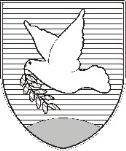 OBČINSKI SVET – CONSIGLIO COMUNALESončno nabrežje 8 – Riva del Sole 86310 Izola – IsolaTel: 05 66 00 100, Fax: 05 66 00 110E-mail: posta.oizola@izola.siWeb: http://www.izola.si/Prot. n.: 410-278/2015                                                                                             PROPOSTAData:In virtù dell'articolo 29 della Legge sulle autonomie locali (Gazzetta Ufficiale della RS nn. 94/07-TUU2, 76/08,79/09, 51/10, 40/12- Sigla: ZUJF e 14/15- Sigla: ZUUJFO), dell'articolo 17 del Decreto di fondazione dell'ente pubblico di educazione e istruzione Scuola elementare Dante Alighieri Isola – OŠ Dante Alighieri Izola (Bollettino Ufficiale del Comune di Isola n. 6/08 – TUU) e dell'articolo 30 dello Statuto del Comune di Isola (Bollettino Ufficiale del Comune di Isola nn. 15/99, 17/12 e 6/14), il Consiglio del Comune di Isola, riunitosi il ___ alla sua ___ seduta, accoglie il seguente atto diD  E  L  I  B  E  R  A1Il Consiglio del Comune di Isola ha esaminato la Relazione annuale dell'ente pubblico di educazione e istruzione Scuola elementare Dante Alighieri Isola – Osnovna šola Dante Alighieri Izola per l'anno 2016 e ne ha preso atto.2Il presente atto di Delibera ha efficacia immediata.                                                                                                       	     mag. Igor Kolenc                                                                                                                     Il SindacoSi recapita a:SE Dante Alighieri IsolaUfficio attività sociali, in locoatti – 2x